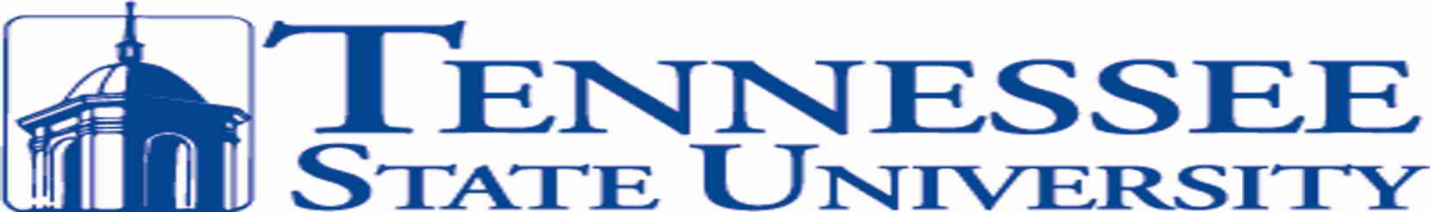 POLICE DEPARTMENTCRIME LOGJANUARY 2015Date /TimeReportedComplaint #TSU - MPDLocationOffense ClassificationDate/TimeOccurredItems(s) Stolen Found/LostStatus1/5/15 194515 TSU 0042MPD 15-148421005 37th Ave NBurglary1/5/15 1430Electronics, computersOpen1/7/15 142015 TSU 00653068 W. Heiman StVandalism12/31/14-1/7/15Scratched vehicleOpen1/8/15 163515TSU 00732930 W. Heiman StIntimidation1/8/15 1230Vic. Received threatening communicationsOpen01/11/15 140415 TSU 01173808 Clare AveSimple possession arrest (non-student)1/11/15 1404Leafy susbstance seizedC/A01/25/15 150915 TSU 0367UNKFRAUDUNKOpen01/26/15 164515 TSU 040134th Ave N & Alameda StSimple Possession Arrest01/26/15 1645C/A01/28/15 1009hrs15 TSU 04153401 J A Merritt BlvdDisorderly Conduct Arrest1/27/15 1200C/A1/30/15 181715 TSU 04753401 J A Merritt BlvdRobbery, Agg. Assault1/30/15 1800Debit CardTSU ID CardOpen